THANK YOU FOR YOUR BUSINESS!Designed by: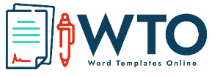 © WordTemplatesOnline. All Rights Reserved.Service Quote Service Quote Service Quote ToName FromName ToAddress FromAddress ToFaxFromFaxToPhoneFromPhoneToWebsite FromWebsite IdService descriptionhourhourPer hourTotalSubtotal Subtotal Per hour Per hour TERMS AND CONDITIONSLorem ipsum dolor sit amet, consectetuer adipiscing elit. Maecenas porttitor congue massa. Fusce posuere, magna sed pulvinar ultricies, purus lectus malesuada libero, sit amet commodo magna eros quis urna.